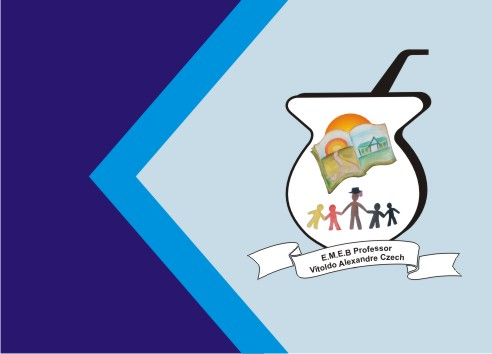 Atividade de ArtesNa Apostila do Positivo ler as paginas 10 e 11A MÚSICA QUE SENTIMOS e realizar a atividade proposta da pagina 10.Na pagina 11 somente fazer a leitura do texto Descobrindo os instrumentos musicais.